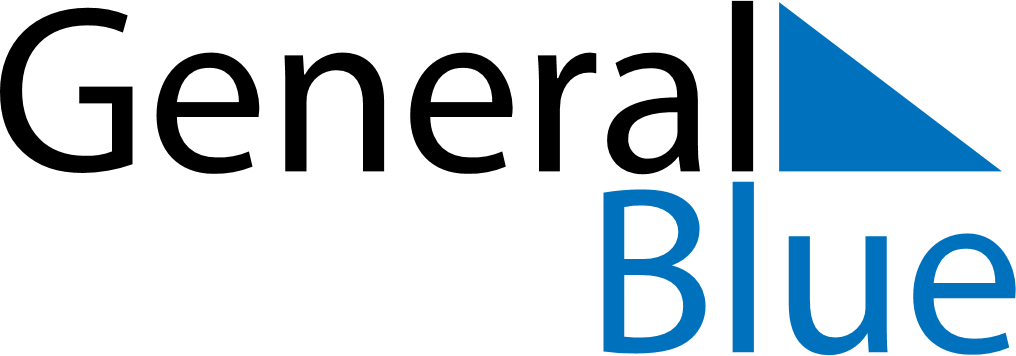 Quarter 4 of 2026ArmeniaQuarter 4 of 2026ArmeniaQuarter 4 of 2026ArmeniaQuarter 4 of 2026ArmeniaQuarter 4 of 2026ArmeniaOctober 2026October 2026October 2026October 2026October 2026October 2026October 2026SUNMONTUEWEDTHUFRISAT12345678910111213141516171819202122232425262728293031November 2026November 2026November 2026November 2026November 2026November 2026November 2026SUNMONTUEWEDTHUFRISAT123456789101112131415161718192021222324252627282930December 2026December 2026December 2026December 2026December 2026December 2026December 2026SUNMONTUEWEDTHUFRISAT12345678910111213141516171819202122232425262728293031Oct 10: Translator’s DayDec 7: Earthquake Remembrance DayDec 31: New Year’s Eve